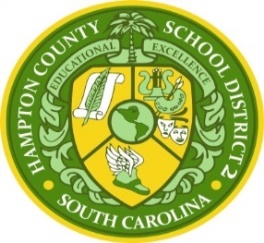 AgendaHAMPTON COUNTY SCHOOL DISTRICT 2 BOARD OF TRUSTEES	 – 9:00 am -12:00 pmDistrict Board RoomEstill, SC 29918April 28, 2019Mission: The mission of Hampton County School District 2 is to provide a rigorous personalized learning environment of academic excellence that prepares Each Child, Each Day, and in Every Classroom to be college/career and citizen ready with no excuses.Mission: The mission of Hampton County School District 2 is to provide a rigorous personalized learning environment of academic excellence that prepares Each Child, Each Day, and in Every Classroom to be college/career and citizen ready with no excuses.Mission: The mission of Hampton County School District 2 is to provide a rigorous personalized learning environment of academic excellence that prepares Each Child, Each Day, and in Every Classroom to be college/career and citizen ready with no excuses.TimeGENERAL SESSION:GENERAL SESSION:1 minCall to Order1 minStatement of Media NotificationAll local news media has been properly notified to include agenda availability on the district’s website. 1 minMoment of Silence1 minApproval of Agenda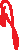 30 mins.1.0School-level Budgeting Needs Assessment Deliberation/Prioritization 45 mins.2.0Budgeting Needs AssessmentOffice of Student ServicesOffice of TechnologyOffice of Instruction20 mins.3.0Millage Rate Adjustment for Fiscal Year 2019-202015 mins.4.0District Consolidation Discussion & Position25 mins5.0Safety Infrastructure Funding Discussion 10 mins.6.0Revised Draft MOA Between HCSD2 and Town of Gifford Discussion7.0Adjournment